АДМИНИСТРАЦИЯ МУНИЦИПАЛЬНОГО ОБРАЗОВАНИЯ «НОВОДУГИНСКИЙ РАЙОН» СМОЛЕНСКОЙ ОБЛАСТИПОСТАНОВЛЕНИЕот                                         № _______Об утверждении Административного регламента Администрации муниципального образования «Новодугинский район» Смоленской области по предоставлению муниципальной услуги «Прием уведомлений о планируемом сносе  (завершении сноса) объекта капитального строительства»В соответствии с Федеральным законом от 27.07.2010 № 210-ФЗ «Об организации предоставления государственных и муниципальных услуг», постановлением Администрации муниципального образования «Новодугинский район» Смоленской области от 24.03.2011 № 45 «О реализации некоторых положений Федерального закона от 27.07.2010 № 210-ФЗ «Об организации предоставления государственных и муниципальных услуг», руководствуясь Уставом муниципального образования «Новодугинский район» Смоленской области (новая редакция),Администрация муниципального образования «Новодугинский район» Смоленской области п о с т а н о в л я е т:1. Утвердить прилагаемый Административный регламент Администрации муниципального образования «Новодугинский район» Смоленской области по предоставлению муниципальной услуги «Прием уведомлений о планируемом сносе (завершении сноса) объекта капитального строительства».2. Главному специалисту – системному администратору Администрации муниципального образования «Новодугинский район» Смоленской области разместить настоящее постановление на официальном сайте Администрации муниципального образования «Новодугинский район» Смоленской области.3. Начальнику отдела территориального планирования муниципального района, энергетики, транспорта и ЖКХ Администрации муниципального образования «Новодугинский район» Смоленской области разместить информацию о муниципальной услуге в Реестре государственных и муниципальных услуг (функций) Смоленской области.4. Контроль за исполнением настоящего постановления возложить на заместителя Главы муниципального образования «Новодугинский район» Смоленской области В.В. Иванова, заместителя Главы муниципального образования «Новодугинский район» Смоленской области - управляющего делами Администрации муниципального образования «Новодугинский район» Смоленской области С.Н. Эминову. Глава муниципального образования «Новодугинский район» Смоленской области                                    В.В. Соколов  Утвержден:постановлением Администрации муниципального образования «Новодугинский район» Смоленской области от _________________ г. № ________АДМИНИСТРАТИВНЫЙ РЕГЛАМЕНТпредоставления муниципальной услуги «Прием уведомлений о планируемом сносе (завершении сноса) объекта капитального строительства»Раздел 1. Общие положения1.1. Административный регламент предоставления муниципальной услуги «Прием уведомлений о планируемом сносе (завершении сноса) объекта капитального строительства» (далее – Административный регламент) регулирует порядок рассмотрения уведомлений о планируемом сносе объекта капитального строительства и уведомлений о завершении сноса объекта капитального строительства на межселенной территории.1.2. Заявителями являются застройщик или технический заказчик.Раздел 2. Стандарт предоставления муниципальной услуги2.1. Наименование муниципальной услуги – «Прием уведомлений о планируемом сносе (завершении сноса) объекта капитального строительства» (далее – муниципальная услуга).2.2. Муниципальная услуга предоставляется Администрацией муниципального образования «Новодугинский район» Смоленской области (далее Администрация). 2.3. Результатом предоставления муниципальной услуги является:1) возврат уведомления о планируемом сносе объекта капитального строительства на межселенной территории;2) размещение уведомления о планируемом сносе объекта капитального строительства и документов в информационной системе обеспечения градостроительной деятельности и уведомление о таком размещении органа регионального государственного строительного надзора;3) размещение уведомления о завершении сноса объекта капитального строительства в информационной системе обеспечения градостроительной деятельности и уведомление об этом органа регионального государственного строительного надзора.2.4. Срок предоставления муниципальной услуги составляет 7 рабочих дней со дня поступления уведомления в Администрацию.2.5. Предоставление муниципальной услуги осуществляется в соответствии с:Градостроительным кодексом Российской Федерации;Федеральным законом от 29 декабря 2004 года № 191-ФЗ «О введении в действие Градостроительного кодекса Российской Федерации»;Федеральным законом от 6 октября 2003 года № 131-ФЗ «Об общих принципах организации местного самоуправления в Российской Федерации»;Федеральным законом от 27 июля 2010 года № 210-ФЗ «Об организации предоставления государственных и муниципальных услуг»;Федеральным законом от 24 ноября 1995 года № 181-ФЗ «О социальной защите инвалидов в Российской Федерации»;Приказом Министерства строительства и жилищно-коммунального хозяйства Российской Федерации от 24 января 2019 года № 34/пр «Об утверждении форм уведомления о планируемом сносе объекта капитального строительства и уведомления о завершении сноса объекта капитального строительства» (далее - Приказ Минстроя России «Об утверждении форм уведомления о планируемом сносе объекта капитального строительства и уведомления о завершении сноса объекта капитального строительства»);Уставом Администрации муниципального образования «Новодугинский район» Смоленской области (новая редакция).2.6. Исчерпывающий перечень документов, необходимых в соответствии с нормативными правовыми актами для предоставления муниципальной услуги:2.6.1. рассмотрение уведомлений о планируемом сносе объекта капитального строительства:1) уведомление о планируемом сносе объекта капитального строительства по форме, установленной Приказом Минстроя России «Об утверждении форм уведомления о планируемом сносе объекта капитального строительства и уведомления о завершении сноса объекта капитального строительства» и содержащее следующие сведения:- фамилия, имя, отчество (при наличии), место жительства застройщика, реквизиты документа, удостоверяющего личность (для физического лица);- наименование и место нахождения застройщика или технического заказчика (для юридического лица), а также государственный регистрационный номер записи о государственной регистрации юридического лица в едином государственном реестре юридических лиц и идентификационный номер налогоплательщика, за исключением случая, если застройщиком является иностранное юридическое лицо;- кадастровый номер земельного участка (при его наличии), адрес или описание местоположения земельного участка;- сведения о праве застройщика на земельный участок, а также сведения о наличии прав иных лиц на земельный участок (при наличии таких лиц);- сведения о праве застройщика на объект капитального строительства, подлежащий сносу, а также сведения о наличии прав иных лиц на объект капитального строительства, подлежащий сносу (при наличии таких лиц);- сведения о решении суда или органа местного самоуправления о сносе объекта капитального строительства либо о наличии обязательства по сносу самовольной постройки в соответствии с земельным законодательством (при наличии такого решения либо обязательства);- почтовый адрес и (или) адрес электронной почты для связи с застройщиком или техническим заказчиком.2) к уведомлению о планируемом сносе объекта капитального строительства, за исключением объектов, указанных в пунктах 1 - 3 части 17 статьи 51 Градостроительного Кодекса, прилагаются следующие документы:- результаты и материалы обследования объекта капитального строительства;- проект организации работ по сносу объекта капитального строительства.2.6.2. рассмотрение уведомлений о завершении сноса объекта капитального строительства:1) уведомление о завершении сноса объекта капитального строительства по форме, установленной Приказом Минстроя России «Об утверждении форм уведомления о планируемом сносе объекта капитального строительства и уведомления о завершении сноса объекта капитального строительства».2.7. Исчерпывающий перечень документов, необходимых в соответствии с нормативными правовыми актами для предоставления муниципальной услуги, подлежащих представлению заявителем самостоятельно:1) уведомление;2) правоустанавливающие документы на земельный участок, если права на него не зарегистрированы в Едином государственном реестре недвижимости;3) документ, подтверждающий полномочия представителя заявителя, в случае, если уведомление направлено представителем заявителя;4) заверенный перевод на русский язык документов о государственной регистрации юридического лица в соответствии с законодательством иностранного государства в случае, если заявителем является иностранное юридическое лицо.2.8. Заявитель вправе по собственной инициативе предоставить правоустанавливающие документы на земельный участок и на объект капитального строительства, подлежащий сносу, в случае, если права на него зарегистрированы в Едином государственном реестре недвижимости.2.9. Администрация не вправе требовать от заявителей:1) представления документов и информации или осуществления действий, предоставление или осуществление которых не предусмотрено нормативными правовыми актами, регулирующими отношения, возникающие в связи с предоставлением муниципальной услуги;2) представления документов и информации, в том числе подтверждающих внесение заявителем платы за предоставление муниципальных услуг, которые находятся в распоряжении органов, предоставляющих государственные услуги, органов, предоставляющих муниципальные услуги, иных государственных органов, органов местного самоуправления либо подведомственных государственным органам или органам местного самоуправления организаций, участвующих в предоставлении предусмотренных частью 1 статьи 1 Федерального закона от  27.07.2010 года № 210-ФЗ «Об  организации предоставления государственных и муниципальных услуг» (далее - Федеральный закон № 210-ФЗ), в соответствии с нормативными правовыми актами Российской Федерации, нормативными правовыми актами субъектов Российской Федерации, муниципальными правовыми актами, за исключением документов, включенных в определенный частью 6 статьи 7 Федерального закона № 210-ФЗ перечень документов. Заявитель вправе представить указанные документы и информацию в органы, предоставляющие муниципальные услуги, по собственной инициативе;3) осуществления действий, в том числе согласований, необходимых для получения муниципальных услуг и связанных с обращением в иные государственные органы, органы местного самоуправления, организации, за исключением получения услуг и получения документов и информации, предоставляемых в результате предоставления таких услуг, включенных в перечни, указанные в части 1 статьи 9 Федерального закона № 210-ФЗ;4) представления документов и информации, отсутствие и (или) недостоверность которых не указывались при первоначальном отказе в приеме документов, необходимых для предоставления муниципальной услуги, либо в предоставлении муниципальной услуги, за исключением следующих случаев:а) изменение требований нормативных правовых актов, касающихся предоставления муниципальной услуги, после первоначальной подачи заявления о предоставлении муниципальной услуги;б) наличие ошибок в заявлении о предоставлении муниципальной услуги и документах, поданных заявителем после первоначального отказа в приеме документов, необходимых для предоставления муниципальной услуги, либо в предоставлении муниципальной услуги и не включенных в представленный ранее комплект документов;в) истечение срока действия документов или изменение информации после первоначального отказа в приеме документов, необходимых для предоставления муниципальной услуги, либо в предоставлении муниципальной услуги;г) выявление документально подтвержденного факта (признаков) ошибочного или противоправного действия (бездействия) должностного лица органа, предоставляющего муниципальную услугу, муниципального служащего, работника многофункционального центра, работника организации, предусмотренной частью 1.1. статьи 16  Федерального закона № 210-ФЗ, при первоначальном отказе в приеме документов, необходимых для предоставления муниципальной услуги, либо в предоставлении муниципальной услуги, о чем в письменном виде за подписью руководителя органа, предоставляющего муниципальную услугу, руководителя многофункционального центра при первоначальном отказе в приеме документов, необходимых для предоставления муниципальной услуги, либо руководителя организации, предусмотренной частью 1.1 статьи 16 Федерального закона № 210-ФЗ, уведомляется заявитель, а также приносятся извинения за доставленные неудобства.2.10. Исчерпывающий перечень оснований для отказа в приеме документов, необходимых для предоставления муниципальной услуги:1) обращение лица, неуполномоченного подавать заявление о предоставлении муниципальной услуги;2) представление документов, имеющих подчистки, помарки, серьезные повреждения, наличие которых не позволяет однозначно истолковать их содержание, или исполненных карандашом.2.11. Основания для приостановления предоставления муниципальной услуги отсутствуют.2.12. В предоставлении муниципальной услуги отказывается в случае если уведомление подано или направлено лицом, не являющимся застройщиком или техническим заказчиком.2.13. Администрация возвращает заявителю уведомление и прилагаемые к нему документы без рассмотрения с указанием причин возврата в случаях:1) отсутствия в уведомлении сведений, предусмотренных подпунктом 1 пункта 2.6.1. настоящего Административного регламента;2) отсутствия документов, предусмотренных подпунктом 2 пункта 2.6.1. настоящего Административного регламента.2.14. За предоставление муниципальной услуги плата не взимается.2.15. Максимальный срок ожидания в очереди при подаче уведомления для предоставления муниципальной услуги и при получении результата предоставления муниципальной услуги составляет 15 (пятнадцать) минут.2.16. Регистрация заявления и документов (содержащихся в них сведений), необходимых для предоставления муниципальной услуги, осуществляется в день их поступления. В случае поступления уведомления в электронной форме после окончания рабочего дня, его регистрация осуществляется не позднее рабочего дня, следующего за днем поступления уведомления. В случае поступления уведомления в электронной форме в выходной или нерабочий праздничный день его регистрация осуществляется не позднее рабочего дня следующего за нерабочим днем.Срок регистрации заявления о предоставлении муниципальной услуги и документов (содержащихся в них сведений), представленных заявителем, не может превышать 15 (пятнадцать) минут.2.17. Помещения, в которых предоставляется муниципальная услуга, должны быть оборудованы в соответствии с санитарными правилами и нормами, требованиями пожарной безопасности.2.18. При предоставлении муниципальной услуги инвалидам должны быть обеспечены условия для беспрепятственного получения муниципальной услуги в соответствии с требованиями статьи 15 Федерального закона «О социальной защите инвалидов в Российской Федерации».2.19. На территории, прилегающей к зданию, в котором располагаются помещения для предоставления муниципальной услуги, оборудуются места для парковки автотранспортных средств.2.20. Зал ожидания и места для заполнения уведомления должны быть оборудованы стульями (кресельными секциями) или скамьями (банкетками), столом и необходимыми канцелярскими принадлежностями для заполнения уведомления.2.21. В помещении, в котором предоставляется муниципальная услуга, должно быть предусмотрено оборудование доступных мест общественного пользования (туалетов).2.22. Помещения, предназначенные для приема заявителей, оборудуются информационными стендами, на которых размещается следующая информация:1) адреса, номера телефонов, часы работы Администрации;2) график приема граждан Главой муниципального образования, заместителями Главы муниципального образования, специалистами Администрации;3) текст настоящего административного регламента;4) блок-схема предоставления муниципальной услуги;5) образец уведомления;6) адрес официального сайта Администрации в сети «Интернет»;7) адреса Единого портала, Регионального портала;8) исчерпывающий перечень документов, необходимых для предоставления муниципальной услуги;9) Перечень услуг, которые являются необходимыми и обязательными для предоставления муниципальных услуг.2.23. Показателями доступности и качества муниципальной услуги являются:1) доля граждан, использующих механизм получения муниципальной услуги в электронной форме (показатель определяется как отношение числа заявителей, получивших муниципальную услугу в электронной форме, к общему количеству заявителей, которым предоставлялась муниципальная услуга, умноженное на 100 процентов);2) доля случаев предоставления муниципальной услуги в установленный срок (показатель определяется как отношение количества случаев предоставления муниципальной услуги в установленный срок к общему количеству заявителей, которым предоставлялась муниципальная услуга, умноженное на 100 процентов);3) доля обоснованных жалоб к общему количеству заявителей, которым предоставлялась муниципальная услуга (показатель определяется как отношение количества обоснованных жалоб к общему количеству заявителей, которым предоставлялась муниципальная услуга, умноженное на 100 процентов).2.24. Информацию о порядке и правилах предоставления муниципальной услуги можно получить по месту нахождения Администрации: -215240, Смоленская область, с. Новодугино,  ул. 30 лет Победы, д.2; - номер телефона: 8(48138) 2-12-44;- адрес электронной почты E-mail: novodug-adm@admin-smolensk.ru;- на Интернет – сайте Администрации: http://www.novodugino.admin-smolensk.ru.График работы Администрации:понедельник - пятница с 9:00 до 17:00; перерыв с 13:00 до 14:00; суббота, воскресенье - выходные дни.2.25. Для получения муниципальной услуги заявителю предоставляется возможность представить уведомление и документы, необходимые для предоставления муниципальной услуги (содержащиеся в них сведения), в форме электронного документа, подписанного соответствующей электронной подписью.Качество представленных электронных документов должно позволять в полном объеме прочитать текст документа и распознать его реквизиты.Раздел 3. Состав, последовательность и сроки выполнения административных процедур (действий), требования к порядку их выполнения, в том числе особенности выполнения административных процедур в электронной формеПодраздел 3.1. Состав и последовательность административных процедур3.1.1. Предоставление муниципальной услуги включает в себя выполнение следующих административных процедур:1) прием и регистрация:- уведомления о планируемом сносе объекта капитального строительства, расположенного на межселенной территории, с прилагаемыми к нему документами;- уведомления о завершении сноса объекта капитального строительства, расположенного на межселенной территории;2) проведение экспертизы:- уведомления о планируемом сносе объекта капитального строительства, расположенного на межселенной территории, с прилагаемыми к нему документами;- уведомления о завершении сноса объекта капитального строительства, расположенного на межселенной территории;3) выдача результата предоставления муниципальной услуги (в том числе возврат уведомления о планируемом сносе объекта капитального строительства).Подраздел 3.2. Последовательность и сроки выполнения административных процедур при предоставлении муниципальной услуги3.2.1. Последовательность административных процедур при предоставлении муниципальной услуги приведена в блок-схеме (приложение к настоящему административному регламенту).- прием и регистрация уведомления о планируемом сносе объекта капитального строительства с прилагаемыми к нему документами и уведомления о завершении сноса объекта  капитального строительства3.2.2. Основаниями для начала административной процедуры является поступление в Администрацию:- уведомления о планируемом сносе объекта капитального строительства с прилагаемыми к нему документами, указанными в подпункте 2 пункта 2.6.1. настоящего административного регламента;- уведомления о завершении сноса объекта капитального строительства.3.2.3. При приеме уведомления о планируемом сносе объекта капитального строительства с прилагаемыми к нему документами или уведомления о завершении сноса объекта капитального строительства специалист по входящей корреспонденции в соответствии с настоящим административным регламентом:1) устанавливает личность заявителя, в том числе проверяет документ, удостоверяющий личность;2) проверяет оформление уведомления в соответствии с пунктом 2.10 настоящего административного регламента;3) производит регистрацию поступивших уведомления о планируемом сносе объекта капитального строительства и документов (содержащихся в них сведений) или уведомления о завершении сноса объекта капитального строительства.В случае если от имени заявителя  действует его представитель, специалист по входящей корреспонденции проверяет наличие документов, подтверждающих полномочия представителя заявителя, и документ, удостоверяющий личность представителя заявителя.3.2.4. При приеме представленных заявителем  оригиналов документов специалист по входящей корреспонденции копирует их и заверяет своей подписью и штампом «копия верна».3.2.5. В случае направления уведомления о планируемом сносе объекта капитального строительства с прилагаемыми к нему документами или уведомления о завершении сноса объекта капитального строительства в электронной форме специалист проводит проверку заявления и представленных документов.3.2.6. После поступления уведомления о планируемом сносе объекта капитального строительства или уведомления о завершении сноса объекта капитального строительства в электронной форме специалист в случае, если электронные образы копий документов, поступившие в электронной форме, не удостоверены в установленном порядке соответствующей электронной подписью, в день регистрации уведомления о планируемом сносе объекта капитального строительства или уведомления о завершении сноса объекта капитального строительства уведомляет заявителя о необходимости предъявления оригиналов указанных документов в срок не более трех рабочих дней, а также о месте и времени их предъявления.Заявитель обеспечивает представление оригиналов документов в Администрацию в день и время, указанные в уведомлении, либо в иное приемное время, но не позднее трех рабочих дней со дня поступления уведомления о планируемом сносе объекта капитального строительства и уведомления о завершении сноса объекта капитального строительства.3.2.7. В случае наличия оснований для отказа в приеме документов, предусмотренных пунктом 2.10. настоящего административного регламента, специалист по входящей корреспонденции возвращает заявителю уведомление о планируемом сносе объекта капитального строительства и уведомление о завершении сноса объекта капитального строительства с разъяснением требований, предъявляемых к документам.3.2.8. Специалист по входящей корреспонденции передает уведомление о планируемом сносе объекта капитального строительства с прилагаемыми к нему документами и уведомление о завершении сноса объекта капитального строительства  на рассмотрение главе Администрации, который рассматривает их, накладывает соответствующую резолюцию и передает специалисту, в компетенцию которого входит рассмотрение уведомления о планируемом сносе объекта капитального строительства и уведомления о завершении сноса объекта капитального строительства (далее - специалист).3.2.9. С момента приема уведомления заявитель  имеет право на получение сведений о ходе предоставления муниципальной услуги при личном обращении в Администрацию, по телефону, посредством электронной почты, в письменной форме посредством почтовой связи. Заявителю предоставляются сведения о том, на каком этапе (стадии выполнения какой административной процедуры) находится представленный им пакет документов.3.2.10. Результатом выполнения административной процедуры является прием и регистрация уведомления о планируемом сносе объекта капитального строительства и уведомления о завершении сноса объекта капитального строительства.§ 2. Проведение экспертизы уведомления о планируемом сносе объекта капитального строительства и прилагаемых документов, уведомления о завершении сноса объекта капитального строительства3.2.11. Основанием для начала административной процедуры является передача уведомления о планируемом сносе объекта капитального строительства с прилагаемыми к нему документами и уведомления о завершении сноса объекта капитального строительства на рассмотрение специалисту Администрации, уполномоченному на предоставление муниципальной услуги (далее - специалист).3.2.12. Специалист:1) проверяет уведомление о планируемом сносе объекта капитального строительства  и приложенные к нему документы на наличие оснований, предусмотренных пунктом 2.13. настоящего административного регламента. При наличии оснований, предусмотренных пунктом 2.13. настоящего административного регламента, готовит письмо о возврате уведомления о планируемом сносе объекта капитального строительства с приложением всех поступивших к нему документов с указанием причин возврата (далее - письмо о возврате уведомления). После чего передает письмо о возврате уведомления заявителю;2) в случае отсутствия оснований, предусмотренных пунктом 2.13. настоящего административного регламента, проводит проверку наличия документов, указанных в части 10 статьи 55.31. Градостроительного кодекса Российской Федерации. В случае непредставления документов, указанных в части 10 статьи 55.31. Градостроительного кодекса Российской Федерации, запрашивает их у заявителя.3) проверяет уведомление о завершении сноса объекта капитального строительства.3.2.13. Глава муниципального образования в течение 1 рабочего дня рассматривает:- письмо о возврате уведомления, подписывает и передает специалисту для выдачи заявителю;- сообщение о результатах проведения экспертизы уведомления и дает специалисту распоряжение обеспечить размещение этих уведомления и документов в информационной системе обеспечения градостроительной деятельности и уведомить о таком размещении орган регионального государственного строительного надзора.3.2.14. Срок выполнения данной административной процедуры составляет не более четырех рабочих дней с даты регистрации уведомления, при наличии условий, предусмотренных пунктом 2.13 настоящего административного регламента, - трех рабочих дней.§ 3. Выдача результата предоставления муниципальной услуги.3.2.15. Основанием для начала административной процедуры является получение специалистом подписанного письма о возврате уведомления о планируемом сносе объекта капитального строительства либо распоряжения Главы муниципального образования обеспечить размещение этих уведомления и документов в информационной системе обеспечения градостроительной деятельности и уведомить о таком размещении орган регионального государственного строительного надзора.3.2.16. Ответственными за выполнение административной процедуры являются специалист и специалист по входящей корреспонденции.3.2.17. Специалист по входящей корреспонденции осуществляет регистрацию письма о возврате уведомления о планируемом сносе объекта капитального строительства  в Журнале исходящей корреспонденции и направляет заявителю.3.2.18. Специалист размещает уведомление о сносе объекта капитального строительства и документов в информационной системе обеспечения градостроительной деятельности и уведомляет о таком размещении орган регионального государственного строительного надзора.3.2.19. Специалист размещает уведомление о завершении сноса объекта капитального строительства в информационной системе обеспечения градостроительной деятельности и уведомляет о таком размещении орган регионального государственного строительного надзора.3.2.20. Максимальный срок исполнения данной административной процедуры составляет 2 рабочих дня с момента выдачи распоряжения Главы муниципального образования «Новодугинский район» Смоленской области.Раздел 4. Формы контроля за исполнением административного регламента4.1. Текущий контроль за соблюдением и исполнением специалистом Администрации, осуществляющим предоставление муниципальной услуги, настоящего административного регламента и иных нормативных правовых актов, устанавливающих требования к предоставлению муниципальной услуги, а также принятием им решений осуществляет Глава муниципального образования «Новодугинский район» Смоленской области путем проведения плановых и внеплановых проверок полноты и качества предоставления муниципальной услуги.4.2. Плановые проверки полноты и качества предоставления муниципальной услуги проводятся на основании соответствующих планов работы Администрации. Внеплановые проверки полноты и качества предоставления муниципальной услуги проводятся на основании жалобы заявителя, а также иных граждан, их объединений и организаций.4.3. Специалист Администрации, осуществляющий предоставление муниципальной услуги, несет персональную ответственность за исполнение административных процедур и соблюдение сроков, установленных настоящим административным регламентом.Персональная ответственность указанного лица закрепляется в должностной инструкции.4.4. В случае выявления нарушений прав граждан при предоставлении муниципальной услуги к виновному специалисту Администрации, осуществляющему предоставление муниципальной услуги, применяются меры ответственности в порядке, установленном законодательством Российской Федерации.Раздел 5. Досудебный (внесудебный) порядок обжалования заявителем решений и действий (бездействия) органа, предоставляющего муниципальную услугу, должностного лица органа, предоставляющего муниципальную услугу, либо муниципального служащего5.1. Заявитель может обратиться с жалобой, в том числе в следующих случаях:1) нарушение срока регистрации уведомления;2) нарушение срока предоставления муниципальной услуги;3) требование у заявителя документов или информации либо осуществления действий, представление или осуществление которых не предусмотрено нормативными правовыми актами Российской Федерации, нормативными правовыми актами Смоленской области, муниципальными правовыми актами для предоставления муниципальной услуги;4) отказ в приеме документов, предоставление которых предусмотрено нормативными правовыми актами Российской Федерации, нормативными правовыми актами Смоленской области, муниципальными правовыми актами для предоставления муниципальной услуги, у заявителя;5) отказ в предоставлении муниципальной услуги, если основания отказа не предусмотрены федеральными законами и принятыми в соответствии с ними иными нормативными правовыми актами Российской Федерации, законами Смоленской области и иными нормативными правовыми актами Смоленской области, муниципальными правовыми актами;6) затребование с заявителя при предоставлении муниципальной услуги платы, не предусмотренной нормативными правовыми актами Российской Федерации, нормативными правовыми актами Смоленской области, муниципальными правовыми актами;7) отказ Администрации, должностного лица Администрации, в исправлении допущенных ими опечаток и ошибок в выданных в результате предоставления муниципальной услуги документах либо нарушение установленного срока таких исправлений;8) нарушение срока или порядка выдачи документов по результатам предоставления муниципальной услуги;9) приостановление предоставления муниципальной услуги, если основания приостановления не предусмотрены федеральными законами и принятыми в соответствии с ними иными нормативными правовыми актами Российской Федерации, законами Смоленской области и иными нормативными правовыми актами Смоленской области, муниципальными правовыми актами;10) требование у заявителя при предоставлении муниципальной услуги документов или информации, отсутствие и (или) недостоверность которых не указывались при первоначальном отказе в прием документов, необходимых для предоставления муниципальной услуги, либо в предоставлении муниципальной услуги, за исключением случаев, предусмотренных пунктом 4 части 1 статьи 7 Федерального закона «Об организации предоставления государственных и муниципальных услуг».5.2. Жалоба подается в письменной форме на бумажном носителе, в электронной форме в Администрацию. 5.3. Жалоба на решения и действия (бездействие) Администрации, должностного лица Администрации, муниципального служащего, главы Администрации может быть направлена по почте, с использованием информационно-телекоммуникационной сети «Интернет», а также может быть принята при личном приеме заявителя.5.4. Жалоба должна содержать:1) наименование органа, предоставляющего муниципальную услугу, должностного лица органа, предоставляющего муниципальную услугу, либо муниципального служащего, его руководителя и (или) работника, решения и действия (бездействие) которых обжалуются;2) фамилию, имя, отчество (последнее - при наличии), сведения о месте жительства заявителя, а также номер (номера) контактного телефона, адрес (адреса) электронной почты (при наличии) и почтовый адрес, по которым должен быть направлен ответ заявителю;3) сведения об обжалуемых решениях и действиях (бездействии) Администрации, должностного лица Администрации, муниципального служащего;4) доводы, на основании которых заявитель не согласен с решением и действием (бездействием) Администрации, должностного лица Администрации, муниципального служащего. Заявителем могут быть представлены документы (при наличии), подтверждающие доводы заявителя, либо их копии.5.5. Жалоба, поступившая в Администрацию подлежит рассмотрению в течение пятнадцати рабочих дней со дня ее регистрации, а в случае обжалования отказа Администрации, должностного лица Администрации, в приеме документов у заявителя либо в исправлении допущенных опечаток и ошибок или в случае обжалования нарушения установленного срока таких исправлений - в течение пяти рабочих дней со дня ее регистрации.5.6. По результатам рассмотрения жалобы принимается одно из следующих решений:1) жалоба удовлетворяется, в том числе в форме отмены принятого решения, исправления допущенных опечаток и ошибок в выданных в результате предоставления муниципальной услуги документах, возврата застройщику денежных средств, взимание которых не предусмотрено нормативными правовыми актами Российской Федерации, нормативными правовыми актами Смоленской области, муниципальными правовыми актами;2) в удовлетворении жалобы отказывается.5.7. В случае признания жалобы подлежащей удовлетворению в ответе заявителю дается информация о действиях Администрации, в целях незамедлительного устранения выявленных нарушений при оказании муниципальной услуги, а также приносятся извинения за доставленные неудобства, и указывается информация о дальнейших действиях, которые необходимо совершить заявителю в целях получения муниципальной услуги.В случае признания жалобы, не подлежащей удовлетворению в ответе заявителю, даются аргументированные разъяснения о причинах принятого решения, а также информация о порядке обжалования принятого решения.5.8. Не позднее дня, следующего за днем принятия вышеуказанного решения, застройщику в письменной форме и по желанию застройщика в электронной форме направляется мотивированный ответ о результатах рассмотрения жалобы.Ответ в электронной форме представляет собой файл формата PDF (электронный образ документа), заверенный усиленной квалифицированной электронной подписью лица, уполномоченного заверять аналогичные копии на бумажном носителе.5.9. В случае установления в ходе или по результатам рассмотрения жалобы признаков состава административного правонарушения или преступления должностное лицо, работник, наделенные полномочиями по рассмотрению жалоб в соответствии с частью 1 статьи 11.2. Федерального закона № 210-ФЗ, незамедлительно направляют имеющиеся материалы в органы прокуратуры.Приложение1 
к Административному регламенту 
предоставления муниципальной услуги «Прием уведомлений о планируемом сносе (завершении сноса) объекта капитального строительства»
Блок-схема
предоставления муниципальной услуги «Прием уведомлений о планируемом сносе (завершении сноса) объекта капитального строительства»▼▼Приложение2
к Административному регламенту 
предоставления муниципальной услуги «Прием уведомлений о планируемом сносе (завершении сноса) объекта капитального строительства»Форма Уведомление о планируемом сносе объекта капитального строительства«_____» _________________ 20____ г.__________________________________________________________________(наименование органа местного самоуправления поселения, городского округа по месту нахождения объекта капитального строительства или в случае, если объект капитального строительства расположен на межселенной территории, органа местного самоуправления муниципального района)1. Сведения о застройщике, техническом заказчике2. Сведения о земельном участке3. Сведения об объекте капитального строительства, подлежащем сносуПочтовый адрес и (или) адрес электронной почты для связи: ___________________________________________________________________________________Настоящим уведомлением я ___________________________________________________________________________________                                         (фамилия, имя, отчество (при наличии))даю согласие на обработку персональных данных (в случае если застройщиком является физическое лицо).___________________________________ ______________________________(должность, в случае, если застройщиком или                                  (подпись)                                   (расшифровка подписи) техническим заказчиком является юридическое лицо)м.п.                 (при наличии)К настоящему уведомлению прилагаются: ______________________________________________________________________________________________________________________(документы в соответствии с частью  10  статьи  55.31  Градостроительного кодекса  Российской  Федерации  (Собрание   законодательства   Российской Федерации, 2005, N 1, ст. 16; 2018, N 32, ст. 5133, 5135) Приложение3к Административному регламенту предоставления муниципальной услуги «Прием уведомлений о планируемом сносе (завершении сноса) объекта капитального строительства»ФормаУведомление о завершении сноса объекта капитального строительства«____» _____________ 20___ г._____________________________________________________________________________(наименование органа местного самоуправления поселения, городского округа по месту нахождения земельного участка, на котором располагался снесенный объект капитального строительства, или в случае, если такой земельный участок находится на межселенной территории, - наименование органа местного самоуправления муниципального района)1. Сведения о застройщике, техническом заказчике2. Сведения о земельном участкеНастоящим уведомляю о сносе объекта капитального строительства __________________________________________________________________, (кадастровый номер объекта капитального строительства (при наличии)указанного в уведомлении о планируемом сносе объекта капитального строительства от «___» _________________ 20_____ г.         (дата направления)Почтовый адрес и (или) адрес электронной почты для связи:____________________Настоящим уведомлением я _______________________________________________                                                                                                 (фамилия, имя, отчество (при наличии)даю согласие на обработку персональных данных (в случае если застройщиком является физическое лицо).___________________________________ ________________ ______________(должность, в случае, если застройщиком или                                  (подпись)                                   (расшифровка подписи) техническим заказчиком является юридическое лицо)м.п.              (при наличии)Отп. 1 экз. – в делоИсп. ________С.В. Ломоносовател. 2-11-33"____" _________ 2021 г.Разослать: отделу территориального планирования муниципального района, энергетики, транспорта и ЖКХ  - 1 экз.МФЦ – 1 экз.Визы:В.В. Иванов              ________________     «_____»____________    2021 г.Д.А. Романова          ________________     «_____»____________    2021 г.С.Н. Эминова           ________________     «_____»____________    2021 г.Визы:В.В. Иванов              ________________     «_____»____________    2021 г.Д.А. Романова          ________________     «_____»____________    2021 г.С.Н. Эминова           ________________     «_____»____________    2021 г.Визы:В.В. Иванов              ________________     «_____»____________    2021 г.Д.А. Романова          ________________     «_____»____________    2021 г.С.Н. Эминова           ________________     «_____»____________    2021 г.Прием и регистрация уведомления о планируемом сносеобъекта капитального строительства с прилагаемыми к нему документамии уведомления о завершении сноса объекта капитального строительстваПроведение экспертизы уведомления о планируемом сносе объекта капитального строительства с прилагаемыми к нему документами и уведомления о завершении сноса объекта капитального строительстваВыдача результата предоставления муниципальной услуги (в том числе возврат уведомления о планируемом сносе объекта капитального строительства)1.1Сведения о физическом лице, в случае если застройщиком является физическое лицо:1.1.1Фамилия, имя, отчество (при наличии)1.1.2Место жительства1.1.3Реквизиты документа, удостоверяющего личность1.2Сведения о юридическом лице, в случае если застройщиком или техническим заказчиком является юридическое лицо:1.2.1Наименование1.2.2Место нахождения1.2.3Государственный регистрационный номер записи о государственной регистрации юридического лица в едином государственном реестре юридических лиц, за исключением случая, если заявителем является иностранное юридическое лицо1.2.4Идентификационный номер налогоплательщика,за исключением случая, если заявителем является иностранное юридическое лицо2.1Кадастровый номер земельного участка (при наличии)2.2Адрес или описание местоположения земельного участка2.3Сведения о праве застройщика на земельный участок (правоустанавливающие документы)2.4Сведения о наличии прав иных лиц на земельный участок (при наличии таких лиц)3.1Кадастровый номер объекта капитального строительства (при наличии)3.2Сведения о праве застройщика на объект капитального строительства (правоустанавливающие документы)3.3Сведения о наличии прав иных лиц на объект капитального строительства (при наличии таких лиц)3.4Сведения о решении суда или органа местного самоуправления о сносе объекта капитального строительства либо о наличии обязательства по сносу самовольной постройки в соответствии с земельным законодательством Российской Федерации (при наличии таких решения либо обязательства)1.1Сведения о физическом лице, в случае если застройщиком является физическое лицо:1.1.1Фамилия, имя, отчество (при наличии)1.1.2Место жительства1.1.3Реквизиты документа, удостоверяющего личность1.2Сведения о юридическом лице, в случае если застройщиком или техническим заказчиком является юридическое лицо:1.2.1Наименование1.2.2Место нахождения1.2.3Государственный регистрационный номер записи о государственной регистрации юридического лица в едином государственном реестре юридических лиц, за исключением случая, если заявителем является иностранное юридическое лицо1.2.4Идентификационный номер налогоплательщика,за исключением случая, если заявителем является иностранное юридическое лицо2.1Кадастровый номер земельного участка (при наличии)2.2Адрес или описание местоположения земельного участка2.3Сведения о праве застройщика на земельный участок (правоустанавливающие документы)2.4Сведения о наличии прав иных лиц на земельный участок (при наличии таких лиц)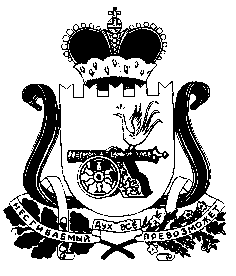 